Chapter I. Revision HistoryChapter II.    Summary2.1.    StatementAll parts of this product, including accessories and software, all the intellectual property right are owned by Shanghai Goodview Electronic Technology Co., Ltd. (hereinafter refers to "Goodview") or authorizes the relevant subjects xxxx to use. Without the permission of the right subjects, no copying or translation is allowed.There is no any form of guarantee, position expression or other implication in this manual, if there is any direct or indirect loss of data, loss of profits or termination of business caused by the product information mentioned in this manual, Goodview and its employees are not liable for it. In addition to this, the product specifications and information mentioned in this manual are only for reference and will be updated at any time without further notice. Faults or damages caused by the following factors are not covered by free warranty:Damage caused by natural disasters (floods, fires, earthquakes, lightning strikes, typhoons, etc.), force majeure or inadvertent use of man-made operations.Self-assemble, repair, or send the product to a maintenance shop not authorized or certified by Goodview for inspection and repair.Damages and faults caused by users who may or request a third party to modify, repair, alter specifications and install, add and expand parts that are not sold, authorized or approved by our company without authorization.Usage problems and faults caused by improper installation and setting of software by users themselves.Problems and malfunctions caused by computer viruses.Warranty identification label of our company is torn or unrecognizable.Other problems and faults caused by abnormal use.The product names mentioned in the user's manual are only for identification, and these names may belong to registered trademarks or copyrights of other companies.Goodview reserves the right to change any or all specifications without notice. The information contained in this document is subject to change without notice.For the latest upgrade information of product specifications, please call to Shanghai Goodview Electronic Technology Co., Ltd.2.2.   Safety instructions         Safety of ElectricalIn order to avoid serious damage caused by possible electric shock, please remove the power cord of the equipment temporarily from the power socket before moving the equipmentWhen you want to add or remove the hardware device in the system, you must connect the data line of the device first and then the power line. If possible, unplug the power cord of the device before installing the hardware device.Before you connect or unplug any data lines from the module, make sure that all the power lines have been unplugged beforehand.Before using an extension card or an adapter card, we suggest that you seek for professional assistance first. These devices may interfere with the grounding circuit.Make sure that the voltage settings of the power supply have been adjusted to the voltage standard values used in the country/region. If you are not sure what the supply voltage value is in your area, please ask the local power company personnel nearby.If the power supply is damaged, please do not attempt to repair it by yourself. Please seek the help of professional technical service personnel. Safety in operationBefore you install modules and add hardware devices, be sure to read the relevant information provided in this manual in detail.Before using the product, make sure that all the data lines and power lines are connected correctly. If you find any defects, please contact Goodview as soon as possible.In order to avoid electrical short circuit, make sure that all unused screw, paper clip and other parts are put away, and do not leave them on the module or in the equipment.Dust, moisture and drastic temperature changes will affect the life of the motherboard, so please try to avoid placing them in these places.Do not place the equipment in a place that is easy to shake.If there are any technical problems in the use of this product, please contact the technicians who have been verified or experienced.Chapter III.  Product Parameter3.1.  Main Technical Parameters3.2.  LCD Panel Technical Parameters3.3. Specification Overview3.3.1. AC Input Electrical Characteristics3.3.2. Green mode function3.4.  External Interface PortionChapter IV.  Mechanical Portion4.1. Outline drawing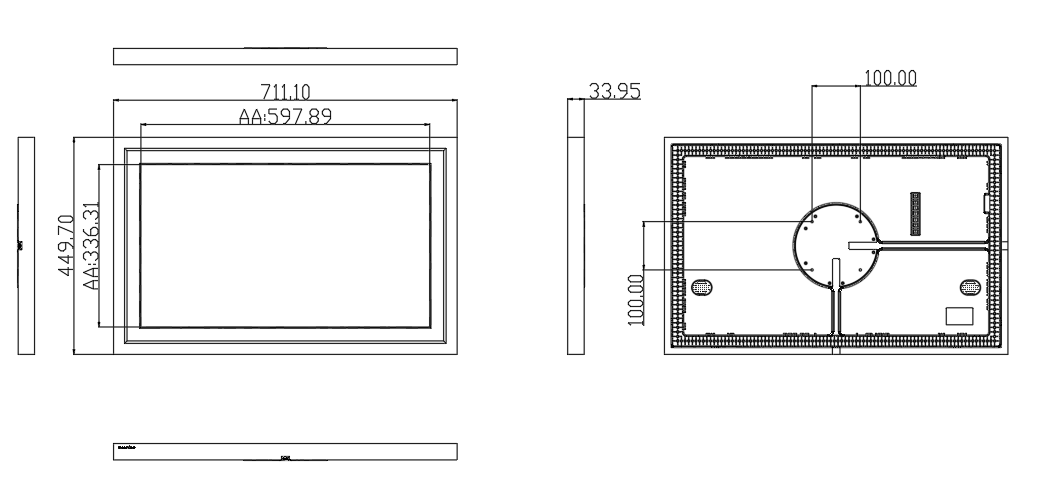 Chapter V. Packaging Portion5.1.   Packing Size 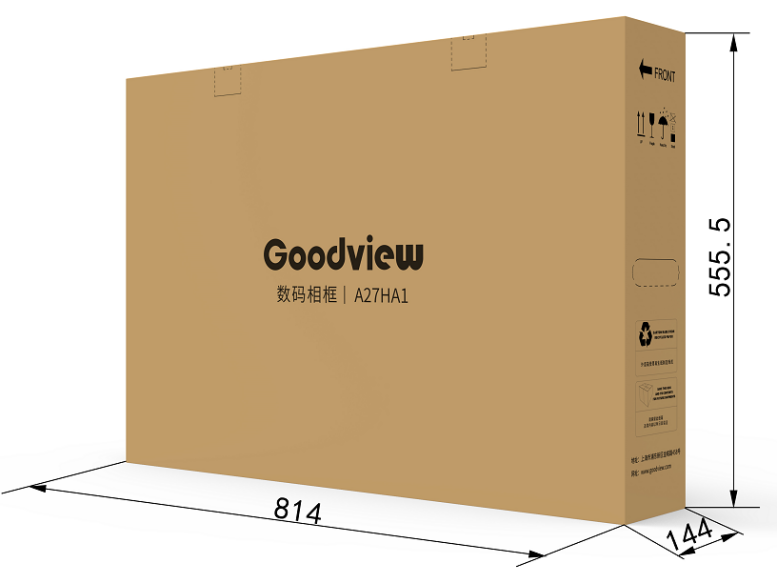 5.2. Package Drawing 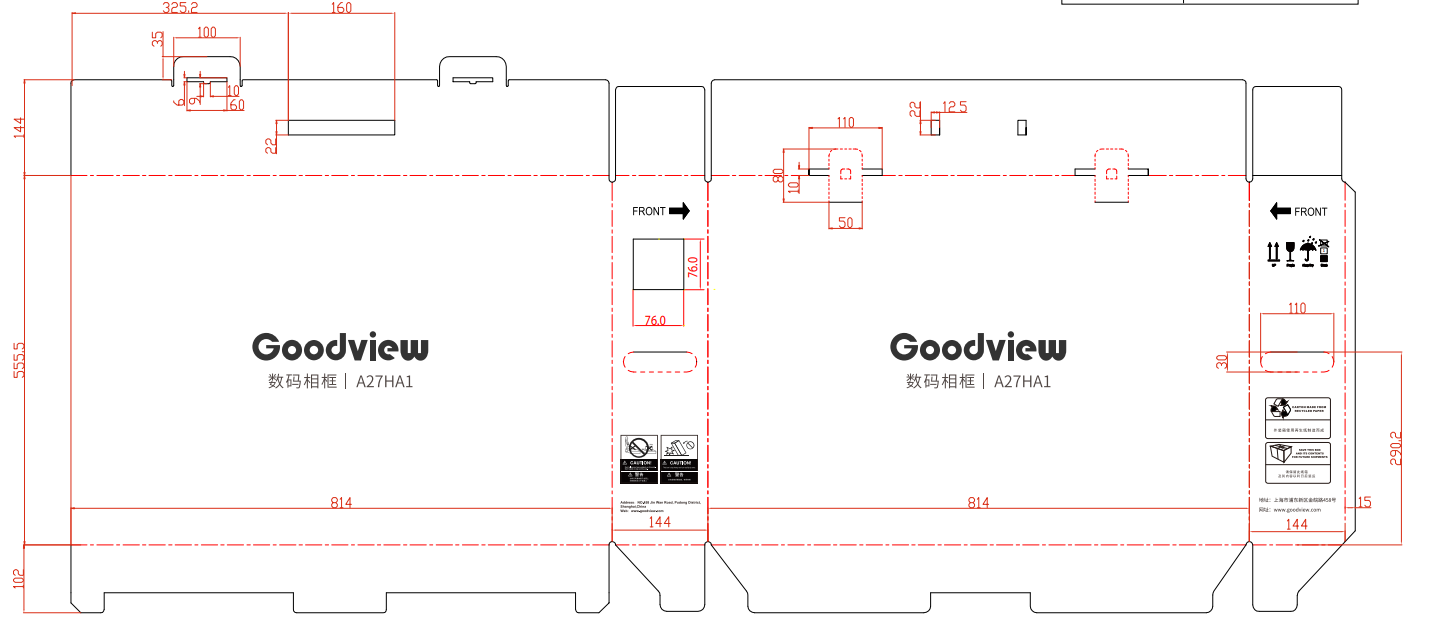 Chapter VI. Nameplate6.1. Nameplate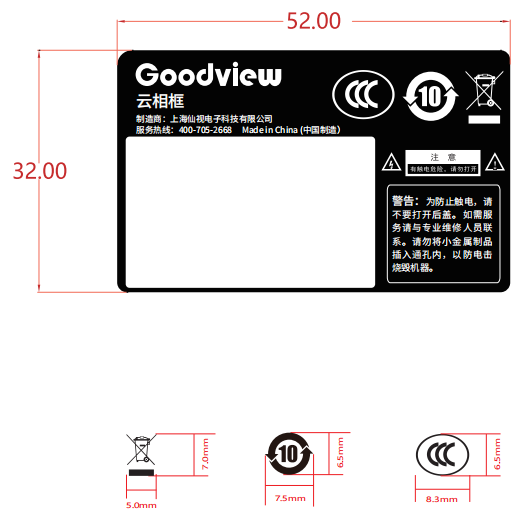 6.2. Labels6.2.1.  Nameplate  Labels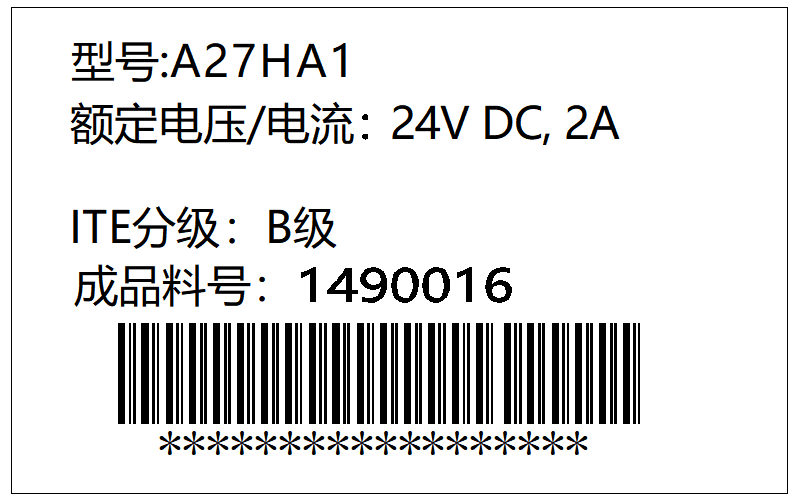 6.2.2.   Packaging  Labels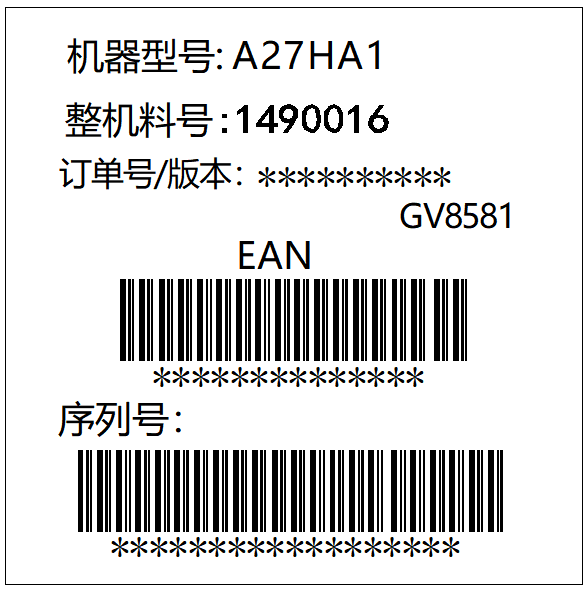 Chapter VII.  Environmental Requirement7.1. Operating Temperature7.2. Storage TemperatureChapter VIII. ID Rendering8.1.  Six Sides Figure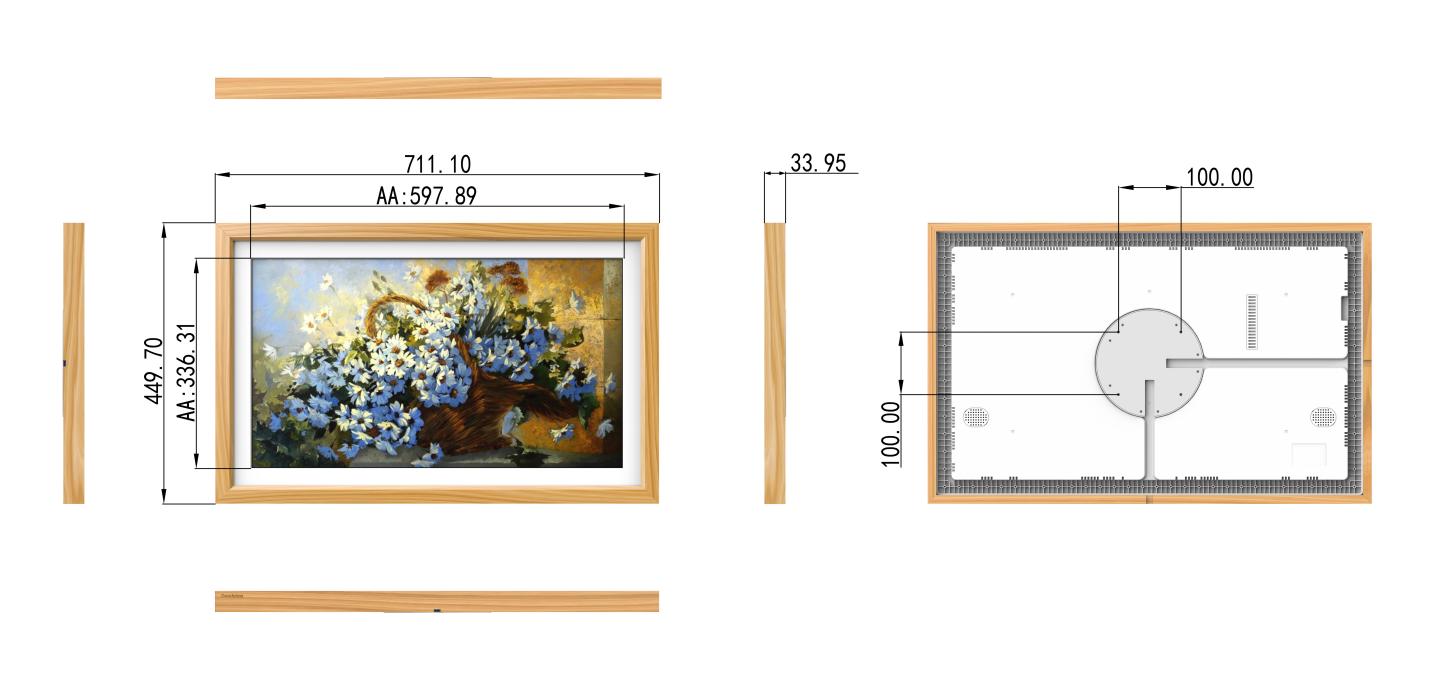 8.2.  Front View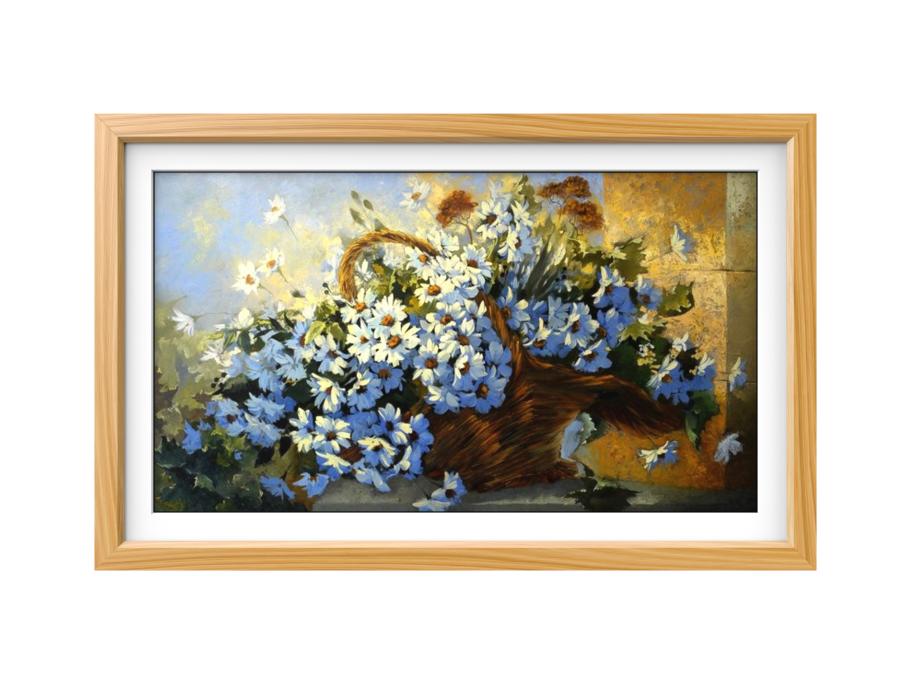 8.3.  Back View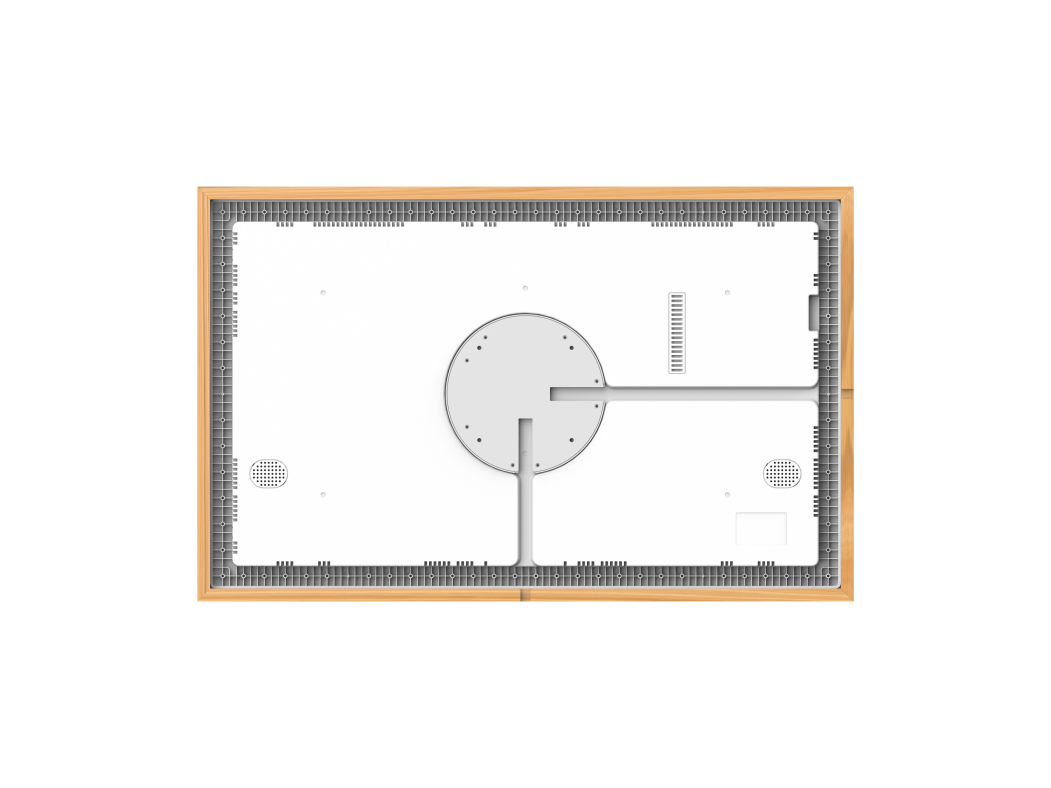 8.4. End View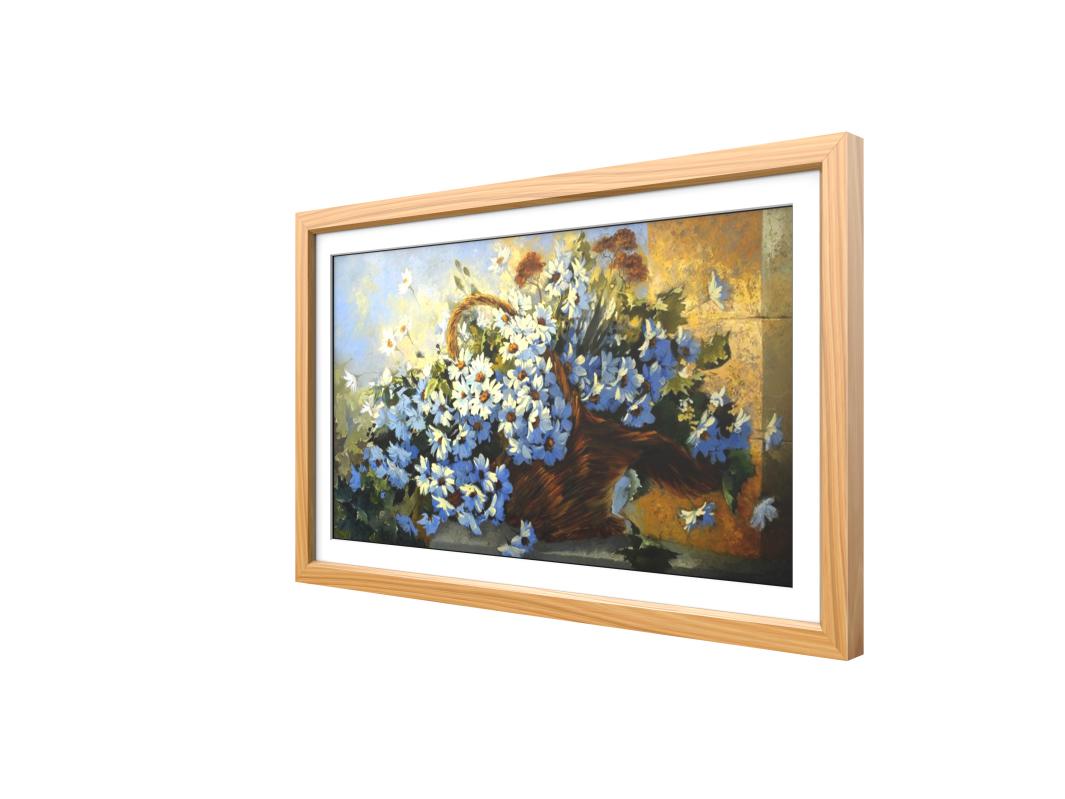 8.5. Interface Rear View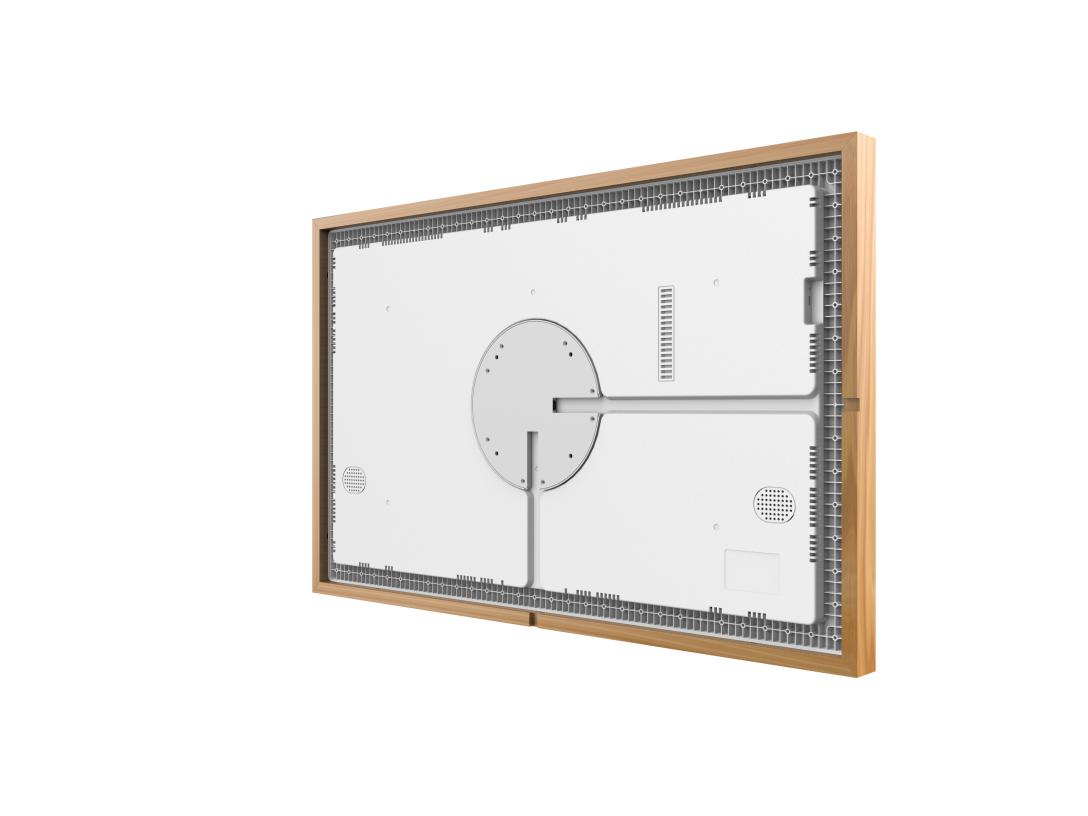 SpecificationA27HA1(Pine wood)Parts No.VersionRevision HistoryDateWritten byAuditingApproval1490016V1.0First issue2022/2/16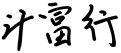 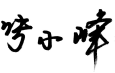 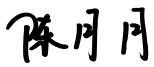 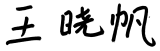 NOSubtypeNameParameterUnitNote1Panel27 inches (68.6mm) LED backlight2ProductParameterProduct size (mm)711.1(H)×449.7(V)×33.95(D)mm3ProductParameterActive size (mm)597.89mm(H) ×336.31mm(V)）mm4ProductParameterColorWhite / Pine frame5ProductParameterWeight (Gross)7.7KG6ProductParameterWeight (Net)5.4KG7ProductParameterSpeakerStereo 1.5W 8Ω*2Watt8ProductParameterScreen hanging modeLandscape\Portrait9ProductParameterOSD LanguageChinese10ProductParameterPlay mode Vertical, Horizontal11ProductParameterMedia transmissionWAN,LAN12ProductParameterWatch dogSupported13ProductParameterSchedule On/OffSupported14CoreCPUUNISOC UIS8581 /8 Core Cortex A5516CoreGPUQuad core ARMMail-76417CoreMemory2GB LPDDR418CoreStorage32GB eMMC25InstallationVESA standard100*10026InstallationHanging modeHanging bracket 27AccessoriesPower adaptor ×1M4*30 screwsx4Double sided Tape x10Gradienter ×1Installation paper×128Certification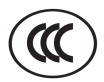 SymbolParameterParameterParameterUnitNoteSymbolMinTypMaxUnitNoteLCD Panel SizeLCD Panel Size-27-inchesLed backlightActive Screen SizeActive Screen Size597.888×336.312597.888×336.312597.888×336.312mmPixel FormatPixel Format1920×10801920×10801920×1080PixelsPanel LuminancePanel Luminance250300cd/m2Production LuminanceProduction Luminance250300300cd/m2Contrast RatioContrast RatioCR7001000-Color DepthColor Depth8bit, 16.7 Million colors8bit, 16.7 Million colors8bit, 16.7 Million colorsPixel PitchPixel Pitch0.3114x0.31140.3114x0.31140.3114x0.3114mmColor GamutColor Gamut72%Response TimeResponse TimeG to G BW-1425msBacklight Life TimeBacklight Life Time30000--HrsViewing AngleXaxis,right=0°R8589-Viewing Anglex axis, left=180°L8589-Viewing Angley axis, up =90°U8589-Viewing Angleyaxis, down=270°D8589-ItemSymbolValuesValuesValuesUnitNoteItemSymbolMinTypMaxUnitNoteAC Power Input Voltage AC IN-24-VACAC Power Input Current TBD//2AACPower Consumption TBD//30WattItemSymbolValues Values Values UnitNoteItemSymbolMinTypMaxUnitNoteStand-by power consumptionTBD//0.5WattNOSubtypeNameNumberParameter1Ac inputAdaptor×12 pin plug, 2 metersItemSymbolValuesValuesValuesUnitNoteItemSymbolMinTypMaxUnitNoteOperating TemperatureHop0-40℃Operating Ambient HumidityHop10%-80%RHRelative humidity (non-condensing).ItemSymbolValuesValuesValuesUnitNoteItemSymbolMinTypMaxUnitNoteStorage TemperatureHST-10-55℃Storage HumidityHST10-80%RH relative humidity (non-condensing).